 Youth Scholarship Hole Sponsorship Form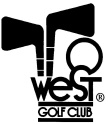 W.E.S.T. Golf Club, with 40-years of history in Cincinnati, is pleased to host our 16th annual W.E.S.T. Golf Club  Youth Scholarship Tournament.  The tournament will be held on Saturday June 10th and Sunday June 11th, 2023 at Walden Pond Golf Club 6090 Golf Club Lane, Fairfield Township, Ohio 45011.We are requesting your support of the tournament hole sponsor fee of $100.00 per hole, a 12” x 18” sign with your company’s name will be placed on a tee box. Your company will also be listed on our website (westgolfclub.com) as a tournament sponsor.  In addition to hole sponsorship, we are also seeking items for amenity bags and door prizes. You may provide company coupons and/or literature to be placed in amenity bags for each tournament participant (approximately 144).  Any single item you wish to donate will be used for door prizes and special awards. Deadline for hole sponsorship is Friday May 30, If you are interested in becoming a hole sponsor, please completely fill out this form.  The completed form and your check for $100.00 per hole should be mailed to the address below.  If you would like to contribute door prizes or 144 items for amenity bags, please mail your items to the address below.  You may also call Danny Oliver at (513) 266-0061, to arrange for pick-up of your items.Once again, thanks for your consideration and generosity in helping to make the 2023 Youth Scholarship Tournament a success.W.E.S.T. Golf Club Member Supported: _______________________________________________________Name for Tee Sign: _______________________________________________________________________Contact’s Name: __________________________________________________________________________Email Address: ___________________________________________________________________________Mailing Address: __________________________________________________________________________City, State, ZIP: ___________________________________________________________________________Contact’s Phone: __________________________________________________________________________Number of Holes Sponsored: ($100 per):_____                                   Amount Enclosed: __________Signature/Authorization____________________________________________	Date___________________Make Check Payable to “W.E.S.T. Golf Club”     Tax I.D. 01-0831771Mail form and payment to:	WEST Golf Club			C/O Daniel Oliver, Club PresidentP.O. Box 12872Cincinnati, OH 45212Email:  Sgtdano107@aol.comWebsite:  www.westgolfclub.com